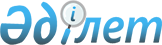 Глубокое ауданының мектепке дейінгі білім беру ұйымдары тәрбиеленушілердің жекелеген санаттары бойынша тегін тамақтандыруды ұйымдастыру туралы
					
			Күшін жойған
			
			
		
					Шығыс Қазақстан облысы Глубокое аудандық әкімдігінің 2019 жылғы 29 қарашадағы № 471 қаулысы. Шығыс Қазақстан облысының Әділет департаментінде 2019 жылғы 29 қарашада № 6334 болып тіркелді. Күші жойылды - Шығыс Қазақстан облысы Глубокое аудандық әкімдігінің 2021 жылғы 29 сәуірдегі № 196 қаулысымен
      Ескерту. Күші жойылды - Шығыс Қазақстан облысы Глубокое аудандық әкімдігінің 29.04.2021 № 196 қаулысымен (алғашқы ресми жарияланғаннан күнінен кейін күнтізбелік он күн өткен соң қолданысқа енгізіледі).

      ЗҚАИ-ның ескертпесі.

      Құжаттың мәтінінде түпнұсқаның пунктуациясы мен орфографиясы сақталған.
      Қазақстан Республикасының 2008 жылғы 4 желтоқсандағы Бюджеттік Кодекстің 56-бабының 1-тармағының 3) тармақшысына, Қазақстан Республикасының 2007 жылғы 27 шілдедегі "Білім туралы" Заңының 6-бабының 4-тармағының 14) тармақшасына, Қазақстан Республикасы Үкіметінің 2012 жылғы 12 наурыздағы № 320 "Әлеуметтік көмек көрсетілетін азаматтарға әлеуметтік көмектің мөлшерін, көздерін, түрлерін және оны беру қағидаларын бекіту туралы" қаулысына сәйкес, Глубокое ауданының әкімдігі ҚАУЛЫ ЕТЕДІ:
      1. Мектепке дейінгі білім беру ұйымдары тәрбиеленушілерінің келесі санаттарын тегін тамақтандыру ұйымдастырылсын:
      1) жетім балалар мен ата-анасының қамқорлығынсыз қалған балаларға;
      2) даму мүмкіндіктері шектеулі балаларға, мүгедек балаларға;
      3) көп балалы отбасылардың балаларына;
      4) мемлекеттік атаулы әлеуметтік көмек алуға құқығы бар отбасылардан, сондай-ақ мемлекеттік атаулы әлеуметтік көмек алмайтын, жан басына шаққандағы орташа табысы ең төменгі күнкөріс деңгейінің шамасынан төмен отбасылардан шыққан балаларға.
      2. Тегін тамақтандыру мектепке дейінгі білім беру ұйымдарының тәрбиеленушілеріне мынадай растайтын құжаттарды ұсынған кезде ұйымдастырылады:
      1) ата-анасының немесе оларды алмастыратын тұлғалардың еркін нысандағы жазбаша өтініші;
      2) жетім балалар мен ата-анасының қамқорлығынсыз қалған, отбасыларда тәрбиеленетін балалар үшін қамқорлықты (қорғаншылықты) және патронаттық тәрбиені бекіту туралы анықтаманың көшірмесі;
      3) мүгедек балалар үшін мүгедектігі туралы анықтама немесе даму мүмкіндіктері шектеулі балалар үшін психологиялық-медициналық-педагогикалық консультацияның медициналық қорытындысының көшірмесі;
      4) көп балалы отбасылардың балалары үшін туу туралы куәлігінің көшірмесі;
      5) мемлекеттік атаулы әлеуметтік көмек алуға құқығы бар отбасылардың балалары үшін "Глубокое ауданының жұмыспен қамту және әлеуметтік бағдарламалар бөлімі" мемлекеттік мекемесімен берілетін мемлекеттік атаулы әлеуметтік көмек алушыларға өтініш берушінің (отбасының) тиесілігін растайтын анықтамалар;
      6) мемлекеттік атаулы әлеуметтік көмек алмайтын, жан басына шаққандағы орташа табысы ең төменгі күнкөріс деңгейінен төмен отбасылардан шыққан балалар үшін - табысы туралы мәліметтер (жұмыс істейтін ата – аналардың немесе оларды алмастыратын адамдардың жалақысы, кәсіпкерлік қызметтен және басқа да қызмет түрлерінен түсетін табыстар, балаларға және басқа да асырауындағыларға алимент түріндегі табыстар). Мектепке дейінгі білім беру ұйымдарында тәрбиелеу кезеңінде атаулы әлеуметтік көмек алуға құқығы бар отбасылардан, сондай-ақ жан басына шаққандағы орташа табысы ең төменгі күнкөріс деңгейінің шамасынан төмен мемлекеттік атаулы әлеуметтік көмек алмайтын отбасылардан шыққан балалар үшін жыл сайын осы қаулының 2-тармағының 5) және 6) тармақшаларына сәйкес мектепке дейінгі білім беру ұйымдарына құжаттарды ұсыну арқылы расталуы тиіс.
      Ауданның мектепке дейінгі білім беру ұйымдарында тегін тамақтандыруды ұйымдастыру шығындарын қаржыландыру тиісті қаржы жылына жергілікті бюджеттен жүзеге асырылады.
      3. "Шығыс Қазақстан облысы Глубокое ауданы әкімінің аппараты" мемлекеттік мекемесі Қазақстан Республикасының заңнамасында белгіленген тәртіппен:
      1) осы қаулының аумақтық әділет органында мемлекеттік тіркелуін;
      2) осы қаулы мемлекеттік тіркелгеннен кейін күнтізбелік он күн ішінде оның көшірмесінің Глубокое ауданы аумағында таратылатын мерзімді баспа басылымдарына ресми жариялауға жолданылуын;
      3) осы қаулыны ресми жарияланғаннан кейін Глубокое ауданы әкімінің интернет – ресурсында орналастырылуын қамтамасыз етсін.
      4. Осы қаулының орындалуына бақылау жасау аудан әкімінің орынбасары Е.В. Старенковаға жүктелсін.
      5. Осы қаулы оның алғашқы ресми жарияланған күнінен бастап қолданысқа енгізіледі және мектепке дейінгі білім беру ұйымдарына 2019 жылғы 1 тамыздан бастап баратын тәрбиеленушілерге қолданылады.
					© 2012. Қазақстан Республикасы Әділет министрлігінің «Қазақстан Республикасының Заңнама және құқықтық ақпарат институты» ШЖҚ РМК
				
      Глубокое ауданының әкімі 

К. Байгонусов
